REGIONAL TRANSPORT SUBSIDIES PROGRAM GUIDELINES 2020-21Waste and Resource Recovery Modernisation and Council Transition Package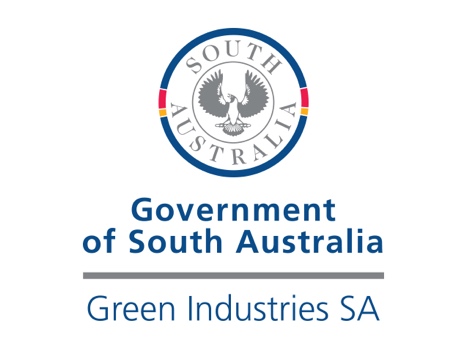 ContentsGuidelines	1Submission of applications	1Further information	1About Green Industries SA	1South Australia’s Waste Strategy	2Waste and Resource Recovery Modernisation and Council Transition Package	2Regional Transport Subsidies Program	2Objectives	2Who can apply?	2Available funding	2What will be funded	3Eligibility	3Payment schedule	4Privacy and commercial-in-confidence considerations	4Insurance	4Assessment process	4Funding agreement	4Reporting	5GuidelinesSubmission of applications
Applications should be summited on the application form provided and received by Green Industries SA by 5pm Adelaide time, 19 February 2021.   Notification regarding funding approval is expected to be provided within four weeks of application closure, and is subject to the requirement for additional information (if any).All application forms must be submitted electronically, with supporting information and a signed declaration scanned and sent by email to Han.Tran@sa.gov.au with subject line ‘Regional Transport Subsidies Program’.Further informationHan Tran Project Officer(08) 8204 9080Han.Tran@sa.gov.au About Green Industries SAGreen Industries SA is an enabler and driver of change, supporting the development of the circular economy through diverse collaborations which improve productivity, resilience, resource efficiency and the environment. It aims to transform how South Australians use and value resources. Its objectives under the Green Industries SA Act 2004 are to:promote waste management practices that, as far as possible, eliminate waste or its consignment to landfill; andpromote innovation and business activity in the waste management, resource recovery and green industry sectors, recognising these areas present valuable opportunities to contribute to the state’s economic growthFor more information visit www.greenindustries.sa.gov.au.South Australia’s Waste StrategyThe Regional Transport Subsidies Program supports South Australia’s Waste Strategy 2015-2020 which has three objectives:a resource efficient economy where the best or full value is secured from products and materials produced, consumed and recovered across the State a stable and efficient market for investors through a clear policy framework providing a solid platform for investment decisions a culture enabling the South Australian community, businesses and institutions to continue and strengthen their role in implementing zero waste strategies and programs locally, nationally and internationally. Green Industries SA is finalising a new waste strategy for South Australia for 2020-2025.Waste and Resource Recovery Modernisation and Council Transition PackageThe 2019-20 State Budget has provided $10 million of new funding over four years in a package of measures which aims to boost recycling and resource recovery through investment, infrastructure, education, assisting regional communities with transport costs and modernisation of council and industry collection services. A key focus of the package is to stimulate councils and industry to upgrade and standardise waste collection and recycling services as well as help local government implement new waste management strategies to divert food waste from landfill.Regional Transport Subsidies ProgramTransport costs and travel distances present a challenge for recycling in some regional areas. This Regional Transport Subsidies Program is part of the Waste and Resource Recovery Modernisation and Council Transition Package and will provide temporary relief to support South Australian local councils in rural and regional areas to continue their recycling efforts and adapt to the challenging environment since China National Sword Policy. ObjectivesThe objectives of the program are to:enable local regional councils to partially off-set some of the total costs associated with the provision of kerbside recycling services support ongoing, uninterrupted delivery of kerbside recycling services.Who can apply? All South Australian local councils that are located outside of metropolitan Adelaide and provide yellow bin kerbside recycling services to their residents can apply for this funding. Available fundingThe total amount available per council is capped at $12 (excluding GST) per tonne per 100 kilometres of transport costs associated with kerbside recycling for the period 1 July 2020 to 30 June 2021.Transport costs associated with kerbside recycling after 30 June 2021 will NOT be funded. Advice regarding further support beyond 30 June 2021 will be provided at the appropriate time. Kerbside recycling refers to the total recyclable materials received by eligible local regional councils through the yellow bin kerbside collection service. The material types may include paper, cardboard, glass, metal and plastic. Targeted audits of documentation from selected funding recipients may be undertaken to validate actual tonnages and distances. What will be funded The fund will only be used for the purpose of supporting the continuation of recycling services in regional areas.  Eligible cost items include transport costs associated with a council’s provision of kerbside recycling. The funding request should provide:actual tonnages of recyclables and transport distances for the period 1 July 2020 to 31 December 2020, forecast tonnages of recyclables and transport distances  for the period 1 January 2021 to 30 June 2021 – noting that the forecast tonnages and transport distance will be reconciled with the actual tonnages and transport distance reported for the final payment, andinsurance policy arrangements – e.g. LGA Mutual Liability Scheme and Workers Compensation Scheme. Successful applicants are required to report on actual tonnages collected and actual transport distance for the funding period with supporting evidence, as well as evidence of recyclables being recycled and/or lawful stockpiling.Eligibility To be eligible for funding, the following criteria must be met: eligible applicants are South Australian local councils that are located outside of metropolitan Adelaideeligible cost items are transport costs associated with kerbside recycling for the period 1 July 2020 to 30 June 2021.recyclable materials from kerbside collection must be transported for beneficial reuse  recyclable materials cannot be unlawfully stockpiled eligible applicants must provide actual and forecast tonnages of kerbside recyclables collected and transport distance for the funding period with supporting evidence eligible applicants must agree to provide final reports on actual tonnages of kerbside recyclables collected and actual transport distance for the funding period with supporting evidence as well as evidence of recyclables being recycled and not unlawfully stockpiledInterstate transport will be considered on a case by case basisUnsuccessful applicants will be eligible to reapply only once. Green Industries SA will provide assistance and feedback to help applicants lodge eligible applications. Payment schedulePayment will be made in two tranches: The first payment will be made based on the actual tonnes collected and transport distance for the period 1 July 2020 to 31 December 2020.The second, and final, payment amount will be made based on the reported actual tonnages collected and transport distance for the funding period 1 January 2021 to 30 June 2021 upon acceptance of final reports by Green Industries SA.  Privacy and commercial-in-confidence considerationsAll applications will be treated as commercial-in-confidence. Green Industries SA reserves the right to include third party evaluations as part of the assessment process and has the ultimate discretion in relation to publicity for successful applications. Applicants are not permitted to publicise any announcements related to this funding without the written approval in the first instance of Green Industries SA.InsuranceFor the duration of the funding, the successful applicants must maintain workers compensation insurance, public liability insurance through Local Government Association Mutual Liability Scheme and Local Government Association Workers Compensation Scheme or any other insurance policy arrangements.Successful applicants are encouraged to ensure that their transport company/business or service provider(s) has and maintains workers compensation insurance, public liability insurance for a minimum of $10 million per claim and personal accident insurance of $100,000 per participant.Assessment processAll applicants will be notified by the agency to confirm receipt of their applications.Applications will be assessed by a panel convened by Green Industries SA. The panel will assess applications based on the information provided in the application form and supporting documentation. The panel may consist of Green Industries SA personnel and/or external specialists. The panel will assess all eligible applications against the eligibility requirements included in this guideline.If required, additional written information and data may be requested from the applicant or others to assist with the assessment.Funding agreementThe successful applicants will be required to enter into a funding agreement with Green Industries SA. This agreement will set out the terms of the funding, conditions, payment schedules, timing, reporting requirements and other matters. Green Industries SA must be acknowledged in all media and promotional activities relating to the program. All publicity must be approved in the first instance by Green Industries SA. A copy of standard funding agreement can be provided on request.The funding agreement must be signed within 30 days of receipt to guarantee the funding acceptance. ReportingGreen Industries SA requires successful applicants to provide reporting on kerbside recycling progress and outcomes. Requirements of reporting will be specified in funding agreements. The final report must be received no later than 31 August 2021. Supporting evidence should accompany the report on the actual tonnages collected and transport distances as well as evidence of recyclables being recycled and not unlawfully stockpiled.  REGIONAL TRANSPORT SUBSIDIES PROGRAMAPPLICATION FORM2020-21Waste and Resource Recovery Modernisationand Council Transition PackageBackground The Regional Transport Subsidies Program provides temporary relief to support South Australian local councils in rural and regional areas to continue their kerbside recycling efforts and adapt to a challenging environment since China’s National Sword Policy. All South Australian local councils that are located outside of metropolitan Adelaide and provide yellow bin kerbside recycling services will have access to this temporary funding. The total amount available per council is capped at $12 per tonne per 100 kilometres (excluding GST) of transport costs associated with provision of kerbside recycling services for the period 1 July 2020 to 30 June 2021. Submitting your application Applications will be accepted until 5pm Adelaide time, 19 February 2021.No late applications will be accepted. Please email your completed application, including all supporting documents to: Han.Tran@sa.gov.au with subject line ‘Regional Transport Subsidies Program’. Emails should not exceed 10MB.Checklist Before submitting your application, please check you have completed all the following: Read the Regional Transport Subsidies Program Guidelines 2020-21 in detail. Completed the Application Form in full.Attached supporting evidence of the actual and forecast tonnage and transport distanceAttached copies of a Certificate of Currency for insurance (as required) and all other supporting documents.  Need assistance? Email Han.Tran@sa.gov.au or call (08) 8204 9080 for more information and/or to check your eligibility.Section A: Applicant Information Section B: Kerbside Recycling Processing Information  Section C: Kerbside recycling estimation and funding amount Please provide actual tonnes of kerbside recycling for which you are requesting offset funds from the Regional Transport Subsidies Program and the associated transport distance factor for the period of 1 July 2020 to 31 December 2020, ANDPlease provide forecast tonnes of kerbside recycling for which you are requesting offset funds from the Regional Transport Subsidies Program and the associated transport distance factor for the period of 1 January 2021 to 30 June 2021.Kerbside recycling refers to total recyclable materials received by eligible local councils through a yellow bin kerbside collection service. The material types may include paper, cardboard, glass, metal and plastic. The total amount available per council is capped at $12 (excluding GST) per tonne per 100 kilometres. The total funding amount will be calculated as follows: Total tonnes x $12 x transport distance factor = funding amount Transport distance factors used for this funding program are as below. The transport distance is measured one way from the consolidation point to the recycling destination. Where the consolidation point is outside council boundary, the distance between the council chamber and the consolidation point can be included in the calculation. Please note distance of collection rounds will NOT be funded. Please note the Regional Transport Subsidies Program is generally intended to provide funding support for one way transport of kerbside recyclables from regional council area up to Metropolitan Adelaide, however interstate transport will be considered on a case by case basis.  Kerbside recycling actual tonnage (tonnes) Kerbside recycling forecast tonnage (tonnes) Please note: applicants need to provide supporting evidence of the actual and forecast tonnage and transport distance. the forecast tonnages and transport distance will be reconciled with the actual tonnages and transport distance reported for the final payment.Section D: Declaration and authorisation
Declaration I/we have read and understood the Guidelines and obtained clarification where needed.I/we declare that the information provided in this application including attachments is true and correct and discloses all required and relevant details. I/we understand that if information supplied as part of the application is false or misleading in a material particular, the application will not be considered OR, if the grant is made and it is discovered that information supplied was false or misleading in a material particular, the grant will be revoked and funds, plus interest, must be repaid. An assessment regarding possible fraud will also be undertaken and appropriate legal action initiated if warranted.I/we declare that I/we have complied with federal and state laws, regulations and the Environment Protection Authority licences (if any). I/we authorise Green Industries SA to seek any additional relevant information required to process this application, and I/we hereby request and authorise any parties to supply such information as requested.I/we understand that if this application is approved for funding, information about the program may be publicised by Green Industries SA or provided as required or permitted by law. I/We understand if this application is approved for funding, a final report with evidence on actual tonnage of kerbside recyclables collected and transport distance as well as evidence that the collected recyclables was recycled and not unlawfully stockpiled must be received by Green Industries SA no later than 31 August 2021. I/We understand that the information provided in this application and in any reports required may be subject to an audit as outlined in the Funding Agreement.    Please note: The Chief Executive, or Chief Executive’s delegate of your organisation must sign the application form. It should not be signed by the contact person unless the contact person is the Chief Executive or delegate.  A1. Applicant name (local council) and ABNA1. Applicant name (local council) and ABNA1. Applicant name (local council) and ABN Name:                                                                             ABN: Name:                                                                             ABN: Name:                                                                             ABN:A2. Primary contact A2. Primary contact A2. Primary contact Name:Position: Phone:  Email: A3. Secondary contactA3. Secondary contactA3. Secondary contactName:Position: Phone:  Email: A4. Collection point location (Address of depot or collection point for kerbside recyclables prior to transport for processing)A4. Collection point location (Address of depot or collection point for kerbside recyclables prior to transport for processing)A4. Collection point location (Address of depot or collection point for kerbside recyclables prior to transport for processing)Address:Address:Address:A5. Insurance (please attach copies of Certificates of Currency as required). Please tickA5. Insurance (please attach copies of Certificates of Currency as required). Please tickA5. Insurance (please attach copies of Certificates of Currency as required). Please tickLGA Mutual Liability SchemeLGA Workers Compensation SchemeOther – please specifyLGA Mutual Liability SchemeLGA Workers Compensation SchemeOther – please specifyLGA Mutual Liability SchemeLGA Workers Compensation SchemeOther – please specifyB1. Please tick where applicable and provide relevant informationB1. Please tick where applicable and provide relevant informationB1. Please tick where applicable and provide relevant informationB1. Please tick where applicable and provide relevant information	   Collection service provider	   Collection service providerName:    Recycling processor    Recycling processor Name: Contract term: Contract term: [DD/MM/20YY – DD/MM/20YY]B3: Recycling processing facilityB3: Recycling processing facilityB3: Recycling processing facilityB3: Recycling processing facilityName:Location:  Name:Location:  B4: Waste transporter B4: Waste transporter B4: Waste transporter B4: Waste transporter Name: Name: Allocated Transport Distance (km)Transport Distance Factors0-1001101-2002201-3003301-4004401-5005501-6006601-7007701-8008Jul 20Aug 20Sep 20Oct 20Nov 20Dec 20Total Jan 21Feb 21Mar 21Apr 21May 21Jun 21TotalSignedNamePositionDate